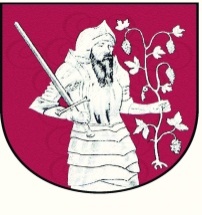 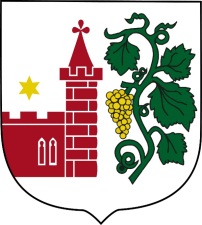 WYCIĄG Z OGŁOSZEŃWÓJTA  GMINY WIŃSKOw sprawie : podania do publicznej  wiadomości  nieruchomości z terenu Gminy Wińsko przeznaczonych do sprzedaży w drodze  trzeciego  ustnego przetargu nieograniczonego  Z ogłoszeniem na sprzedaż nieruchomości można zapoznać się oraz  uzyskać szczegółowe informacje w pokoju nr 14 , tel. 71  38-04-205.Ogłoszenia podaje sie są na stronach internetowych www.winsko.pl i w Biuletynie Informacji Publicznej Gminy Wińsko www.bip.winsko.pl oraz na tablicach ogłoszeń w siedzibie Urzędu Gminy i miejscowościach oraz w  gazecie „Gazeta Lubińska”.Nr konta na które należy wpłać wadium Gmina Wińsko 36  9598 0007 0100 0172  2001  0147 -dowód wpłaty wadium należy przedłożyć komisji w dniu przetargu.                                                                                                                                                                   Wójt Gminy Wińsko                                                                                                                                                            Jolanta Krysowata- ZielnicaPoz.Nieruchomość położona w obrębieKsięga wieczystaNr działkiPow. w haOpis nieruchomościPrzeznaczenie w planiezagospodarowaniaWysokość wadium  w  złotych oraz termin wniesieniaCenaTermin zapłatyDzień, godzina przetargu oraz miejsce  1DomaniceWR1L/00024476/2137/11774niezabudowana  wraz z udziałem 1/9 części  do 137/10 Brak planu  została wydana decyzja o warunkach zabudowy6.000,- do 11.10.2021 r39.000.00Przed zawarciem aktu notarialnego13.10.2021roku pokój nr 14 o godz. 11002DomaniceWR1L/00024476/2137/21500niezabudowanawraz z udziałem 1/9 części  do 137/10 Brak planu  została wydana decyzja o warunkach zabudowy6.000,- do 11.10.2021 r34.000,00Przed zawarciem aktu notarialnego13.10.2021roku pokój nr 14 o godz. 11003DomaniceWR1L/00024476/2137/31500niezabudowanawraz z udziałem 1/9 części  do 137/10 Brak planu  została wydana decyzja o warunkach zabudowy6.000,- do 11.10.2021 r34.000,00Przed zawarciem aktu notarialnego13.10.2021roku pokój nr 14 o godz. 11004DomaniceWR1L/00024476/2137/41698niezabudowanawraz z udziałem 1/9 części  do 137/10 Brak planu  została wydana decyzja o warunkach zabudowy6.000,- do 11.10.2021 r36.000,00Przed zawarciem aktu notarialnego13.10.2021roku pokój nr 14 o godz. 11005DomaniceWR1L/00024476/2137/51500niezabudowanawraz z udziałem 1/9 części  do 137/10 Brak planu  została wydana decyzja o warunkach zabudowy6.000,- do 11.10.2021 r34.000,00Przed zawarciem aktu notarialnego13.10.2021roku pokój nr 14 o godz. 11006DomaniceWR1L/00024476/2137/61500niezabudowanawraz z udziałem 1/9 części  do 137/10 Brak planu  została wydana decyzja o warunkach zabudowy6.000,- do 11.10.2021 r34.000,00Przed zawarciem aktu notarialnego13.10.2021roku pokój nr 14 o godz. 11007DomaniceWR1L/00024476/2137/71500niezabudowanawraz z udziałem 1/9 części  do 137/10 Brak planu  została wydana decyzja o warunkach zabudowy6.000,- do 11.10.2021 r34.000,00Przed zawarciem aktu notarialnego13.10.2021roku pokój nr 14 o godz. 11008DomaniceWR1L/00024476/2137/81500niezabudowanawraz z udziałem 1/9 części  do 137/10 Brak planu  została wydana decyzja o warunkach zabudowy6.000,- do 11.10.2021 r34.000,00Przed zawarciem aktu notarialnego13.10.2021roku pokój nr 14 o godz. 11009DomaniceWR1L/00024476/2137/91500niezabudowanawraz z udziałem 1/9 części  do 137/10 Brak planu  została wydana decyzja o warunkach zabudowy6.000,- do 11.10.2021 r34.000,00Przed zawarciem aktu notarialnego13.10.2021roku pokój nr 14 o godz. 1100